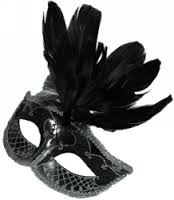 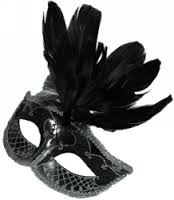 October 16, 2013 Dear Previous Princeton Charter School Donor,We are in the planning stages of our annual Princeton Charter School (PCS) fundraiser which will be held this year on March 14, 2015. Your previous support made a meaningful contribution to improving school facilities along with increasing after-school programs and activities for the students. Last year over $100,000.00 was raised through community and parent donations and this year we would like to meet or exceed that number. To learn more about Princeton Charter School please click here (insert hyperlink to “why Contribute” document).The Mardi Gras Gala will be attended by over 200 Princeton residents, who are your peers and customers. This is a valuable marketing opportunity for your business as your donation is acknowledged at the event, in the program booklet, and on the fundraiser website.Please consider contributing to any of the following:An item or service to be auctioned at the fundraiser ________________________Advertisement in the program booklet (details on the reverse side of this letter), orPCS’ Initiatives: 21st century learning technology and Ground Improvements___$25             ___$100             ___$500             ___$1,000             ___OtherPlease do not hesitate to contact me if you have any questions. Along with the rest of the rest of the committee, I would like to thank you in advance for supporting our annual fundraiser. Sincerely,Roopali Gupta, Robin BirkelMardi Gras Gala Chairs, 2015Roopaligupta365@gmail.comRobin-birkel@verizon.netPCS is a charitable, nonprofit corporation under section 501c (3) of the Internal Revenue Code 
(EIN# 22-3483674). As such your contribution will be tax deductible to the full extent permitted by law.